ContentsForeword	51	Scope	72	References	73	Definitions of terms and abbreviations	73.1	Terms	73.2	Symbols	83.3	Abbreviations	84	Architectural Assumptions and Requirements	84.1	Architectural Assumptions	84.2	Architectural Requirements	85	Key Issues	95.1	Key Issue #1: Enhance group attribute management	95.1.1	Description	95.2	Key Issue #2: Enhance group status event reporting	95.2.1	Description	95.3	Key Issue #3: NEF exposure framework for provisioning of traffic characteristics and monitoring of performance characteristics	105.3.1	Description	105.4	Key Issue #4: Multiple SMFs for VN group communication	105.4.1	Description	105.5	Key Issue #5: Allowing UE to simultaneously send data to different groups with different QoS policy	115.5.1	Description	116	Solutions	116.0	Mapping of Solutions to Key Issues	116.1	Solution #1: Support for service area group attribute 	116.1.1	Introduction	116.1.2	Functional Description	116.1.3	Procedures	136.1.4	Impacts on existing entities and interfaces	156.2	Solution #2: New NEF service for connection management for a group	156.2.1	Introduction	156.2.2	Functional Description	166.2.3	Procedures	196.2.4	Impacts on existing entities and interfaces	196.3	Solution #3: use of SMF sets for 5G VN group communications.	196.3.1	Introduction	196.3.2	Functional Description	196.3.3	Procedures	196.3.4	Impacts on existing entities and interfaces	206.4	Solution #4: Multiple SMFs for VN group communication	206.4.1	Introduction	206.4.2	Functional Description	216.4.3	Procedures	216.4.4	Impacts on existing entities and interfaces	236.5	Solution #5: Multiple SMFs involved 5G VN group communication	236.5.1	Introduction	236.5.2	Functional Description	236.5.3	Procedures	246.5.4	Impacts on existing entities and interfaces	286.6	Solution #6: Reuse of R17 QoS framework	286.6.1	Introduction	286.6.2	Functional Description	286.6.3	Procedures	296.6.4	Impacts on existing entities and interfaces	296.7	Solution #7: A PDU Session with multiple groups	296.7.1	Introduction	296.7.2	Functional Description	296.7.3	Procedures	316.7.4	Impacts on existing entities and interfaces	326.8	Solution #8: Support for service/LADN area and QoS provided by AF for a group	326.8.1	Introduction	326.8.2	Functional Description	326.8.3	Procedures	346.8.4	Impacts on existing entities and interfaces	356.9	Solution #9: Support for service/LADN area and QoS group attributes	356.9.1	Introduction	356.9.2	Functional Description	356.9.3	Procedures	376.9.4	Impacts on existing entities and interfaces	386.10	Solution #10: Support 5G VN service area with LADN mechanism	396.10.1	Key Issue mapping	396.10.2	Description	396.10.3	Procedures for support of LADN service area	406.10.4	Impacts on services, entities and interfaces	406.11	Solution #11: Support for group status event reporting	406.11.1	Introduction	406.11.2	Functional Description	406.11.3	Procedures	416.11.4	Impacts on existing entities and interfaces	436.12	Solution #12: Support 5G VN service area restriction with SMF service area	436.12.1	Key Issue mapping	436.12.2	Description	436.12.3	Procedures for support of SMF service area	446.12.4	Impacts on services, entities and interfaces	456.13 	Solution #13: Support for group attribute management	456.13.1	Introduction	456.13.2	Functional Description	456.13.3	Group Provisioning Procedure	456.13.4	Impacts on existing entities and interfaces	466.14	Solution #14: Group status event reporting based on existing NEF Event Exposure service	466.14.1	Introduction	466.14.2	Functional Description	466.14.3	Procedures	476.14.4	Impacts on existing entities and interfaces	486.15	Solution #15: Group status event reporting	486.15.1	Introduction	486.15.2	Functional Description	486.15.3	Procedures	486.15.4	Impacts on existing entities and interfaces	486.16	Solution #16: Use of N6 interconnect for 5G VN with multiple SMFs	496.16.1	Introduction	496.16.2	Functional Description	496.16.3	Procedures	516.16.4	Impacts on existing entities and interfaces	516.17	Solution #17: Allowing 5G VN group member UE simultaneously send data to different multicast groups with different QoS policy	526.17.1	Introduction	526.17.2	Functional Description	526.17.3	Procedures	536.17.4	Impacts on existing entities and interfaces	537	Overall Evaluation	547.X	Key Issue #<X>: <Key Issue Title>	548	Conclusions	54Annex A (informative): Change history	55ForewordThis Technical Report has been produced by the 3rd Generation Partnership Project (3GPP).The contents of the present document are subject to continuing work within the TSG and may change following formal TSG approval. Should the TSG modify the contents of the present document, it will be re-released by the TSG with an identifying change of release date and an increase in version number as follows:Version x.y.zwhere:x	the first digit:1	presented to TSG for information;2	presented to TSG for approval;3	or greater indicates TSG approved document under change control.y	the second digit is incremented for all changes of substance, i.e. technical enhancements, corrections, updates, etc.z	the third digit is incremented when editorial only changes have been incorporated in the document.In the present document, certain modal verbs have the following meanings:shall	indicates a mandatory requirement to do somethingshall not	indicates an interdiction (prohibition) to do somethingNOTE 1:	The constructions "shall" and "shall not" are confined to the context of normative provisions, and do not appear in Technical Reports.NOTE 2:	The constructions "must" and "must not" are not used as substitutes for "shall" and "shall not". Their use is avoided insofar as possible, and they are not used in a normative context except in a direct citation from an external, referenced, non-3GPP document, or so as to maintain continuity of style when extending or modifying the provisions of such a referenced document.should	indicates a recommendation to do somethingshould not	indicates a recommendation not to do somethingmay	indicates permission to do somethingneed not	indicates permission not to do somethingNOTE 3:	The construction "may not" is ambiguous and is not used in normative elements. The unambiguous constructions "might not" or "shall not" are used instead, depending upon the meaning intended.can	indicates that something is possiblecannot	indicates that something is impossibleNOTE 4:	The constructions "can" and "cannot" shall not to be used as substitutes for "may" and "need not".will	indicates that something is certain or expected to happen as a result of action taken by an agency the behaviour of which is outside the scope of the present documentwill not	indicates that something is certain or expected not to happen as a result of action taken by an agency the behaviour of which is outside the scope of the present documentmight	indicates a likelihood that something will happen as a result of action taken by some agency the behaviour of which is outside the scope of the present documentmight not	indicates a likelihood that something will not happen as a result of action taken by some agency the behaviour of which is outside the scope of the present documentIn addition:is	(or any other verb in the indicative mood) indicates a statement of factis not	(or any other negative verb in the indicative mood) indicates a statement of factNOTE 5:	The constructions "is" and "is not" do not indicate requirements.1	ScopeThe scope of this Technical Report is to study potential enhancements on generic group management, exposure and communication. Specifically, the following aspects are in the scope of the study:-	Enhance group attribute management and group status event reporting:-	set/modify the group attributes: provisioning of service area or QoS applicable to each UE of a given group;-	subscribe to group status event reporting for the event "newly registered or (de)-registered group member".-	Study whether and how to enhance NEF exposure framework to enable capability exposure for provisioning of traffic characteristics and monitoring of performance characteristics applicable to each UE of a given group.-	Support group communication for a 5G VN, which supports multiple SMFs, including support of SMF redundancy for reliability of the 5G VN group communication.-	Whether additional mechanism or enhancement is needed and how to support group communication allowing UE to simultaneously send data to different groups, where each group has a different QoS policy (requirement regarding 5SEI as indicated in clause 6.13.2 of TS 22.261 [6]).2	ReferencesThe following documents contain provisions, which, through reference in this text, constitute provisions of the present document.-	References are either specific (identified by date of publication, edition number, version number, etc.) or non-specific.-	For a specific reference, subsequent revisions do not apply.-	For a non-specific reference, the latest version applies. In the case of a reference to a 3GPP document (including a GSM document), a non-specific reference implicitly refers to the latest version of that document in the same Release as the present document.[1]	3GPP TR 21.905: "Vocabulary for 3GPP Specifications".[2]	3GPP TS 23.501: "System Architecture for the 5G System; Stage 2".[3]	3GPP TS 23.502: "Procedures for the 5G system, Stage 2".[4]	3GPP TS 23.503: "Policy and Charging Control Framework for the 5G System".[5]	3GPP TS 22.104: "Service requirements for cyber-physical control applications in vertical domains".[6]	3GPP TS 22.261: "Service requirements for next generation new services and markets".3	Definitions of terms and abbreviations3.1	TermsFor the purposes of the present document, the terms given in TR 21.905 [1], in TS 23.501 [2] and in TS 23.502 [3] apply. A term defined in the present document takes precedence over the definition of the same term, if any, in TR 21.905 [1].The following definitions of terms are copied from TS 23.501 [2]:5G LAN-type Service: A service over the 5G system offering private communication using IP and/or non-IP type communications.5G LAN-Virtual Network: A virtual network over the 5G system capable of supporting 5G LAN-type service.5G VN Group: A set of UEs using private communication for 5G LAN-type service.Private communication: A communication between two or more UEs belonging to a restricted set of UEs.3.2	SymbolsFor the purposes of the present document, the following symbols apply:<symbol>	<Explanation>3.3	AbbreviationsFor the purposes of the present document, the abbreviations given in TR 21.905 [1], in TS 23.501 [2] and the following apply. An abbreviation defined in the present document takes precedence over the definition of the same abbreviation, if any, in TR 21.905 [1].<ABBREVIATION>	<Expansion>5G LAN	5G Local Area Network5G VN	5G LAN-Virtual Network4	Architectural Assumptions and Requirements4.1	Architectural AssumptionsThe NEF exposure framework as in TS 23.501 [2] is the baseline for study of 5G capabilities exposure for industrial and automation applications.The QoS and policy framework as in TS 23.501 [2] is used for enforcement of QoS applicable to each UE of a given group.Existing QoS mechanism and service area mechanism are re-used for enforcement of service area or QoS applicable to each UE of a given group, thus neither new QoS nor service area enforcement mechanism will be specified.Architecture and functions defined for 5G LAN-type service in clauses 4.4.6, 5.8.2.13 and 5.29 of TS 23.501 [2] are used as the baseline for 5G VN group communication enhancements.Unstructured PDU Session type is out of scope for this study.4.2	Architectural Requirements5	Key Issues5.1	Key Issue #1: Enhance group attribute management5.1.1	DescriptionBased on the scope of this study, a group can be set with service area or QoS that is applicable to each UE within the group.NOTE:	UE can belong to multiple groups concurrently.Release-17 specifications including TS 23.501 [2] and TS 23.502 [3] already provides enforcement mechanisms of "Service Area" attribute and these depends on the particular service. For example:-	Service area restrictions: service area restrictions mechanism is per UE and enforced in AMF and UE. The UE that is in non-allowed area is not allowed to initiate Service Request, or have user plane connectivity etc. as described in clause 5.3.4.1 of TS 23.501 [2].-	LADN: LADN service area applies to any PDU Session to the given DNN. LADN service area is enforced in SMF. The UE that is out of LADN service area cannot access any services of the given DNN.-	Spatial validity in Traffic Influence for Edge services: Spatial validity is enforced in SMF. The UE that is out of spatial validity area can access the service via C-PSA. "Service Area" for a group of UEs using an Edge service is already supported by the existing spatial validity mechanism. A mechanism for the AF to create and modify Edge user groups on temporary basis is out of scope of this key issue.This key issue aims at addressing the following points:-	How to provision (i.e. set, modify and delete) the service area or QoS applicable to each UE of the group via exposure interface, i.e.:-	What is the information that constitutes the service area applicable to each UE of the group via the exposure interface, and how to enforce the service area applicable to each UE of the group by reusing the existing mechanisms;-	What is the information that constitutes the QoS applicable to each UE of the group, and how to enforce the QoS applicable to each UE of the group using existing mechanisms.5.2	Key Issue #2: Enhance group status event reporting5.2.1	DescriptionThe study item includes objectives to enhance group status event reporting in order to allow subscription to group status event reporting for the event "newly registered or (de)-registered group member". To enable this, this key issue aims at addressing the following points:-	How to enable the group status event reporting via exposure interface, i.e.:-	What is the subscription information for the event "newly registered or (de)-registered group member";-	What is the trigger to detect such event;-	What is the information within the event reporting to reflect the changes of group status.5.3	Key Issue #3: NEF exposure framework for provisioning of traffic characteristics and monitoring of performance characteristics5.3.1	DescriptionThe objective of this Key Issue is to study the potential enhancement needs for the NEF exposure framework to enable capability exposure for provisioning of traffic characteristics and monitoring of performance characteristics applicable to each UE of a given group. NEF framework shall allow the external applications to subscribe to events of UEs forming the group.For monitoring of performance characteristics applicable to each UE of a given group the exposure framework shall support on-demand, periodic and event-triggered monitoring for each UE that is part of a group of UEs. For event-triggered monitoring, there shall be possible to define the triggering event(s) or parameter threshold(s) valid for all monitored UEs (that are part of a group).The key issue will study:-	What enhancements are needed for the defined Network Exposure procedures and NEF Services;-	How to use the NEF exposure framework to configure traffic characteristics applicable to each UE of a given group;-	How to use the NEF exposure framework to monitor performance characteristics applicable to each UE of a given group;-	Which traffic characteristics (e.g. transfer interval, data volume per cycle time, average and peak date rates, silence time interval, and PDU Session Type) are relevant for 5GS;-	Which performance characteristics (e.g. communication service availability, communication service reliability, end-to-end latency, service bit rate and packet error rate) are relevant to be monitored;NOTE 1:	See 5G-ACIA White Paper (Exposure of 5G Capabilities for Connected Industries and Automation Applications, February 2021), clause 5 and Annex C of TS 22.104 [5] for more examples of traffic characteristics and performance characteristics.NOTE 2:	This key issue focuses on exposure enhancements. No new enforcement mechanisms will be specified as part of this key issue.5.4	Key Issue #4: Multiple SMFs for VN group communication5.4.1	DescriptionThere is a restriction on the Rel-16 5G VN group communication session management, "A dedicated SMF is responsible for all the PDU Sessions for communication of a certain 5G VN group".. R18 work aims at supporting reliability of the 5G VN group communication as well as the case where a 5G VN spans over a large area and different UE group member accesses to the 5G VN at different locations, . When multiple SMFs are involved to serve a 5G VN group, multiple UPFs controlled by these SMFs might be involved to enable 5G VN group communication of the 5G VN group.For this Key Issue, it will be studied how to support multiple SMFs to serve PDU Sessions of a 5G VN group, including:-	Support of SMF redundancy for reliability of the 5G VN group communication;-	Which architectural enhancements, if any, are needed to enable the support of multiple SMFs to serve a 5G VN group; this may include:-	How to manage session management when multiple SMFs are involved to serve a 5G VN group where the UE group members are connected to multiple UPFs controlled by these SMFs;-	How to manage communication among the UE group members when they are served by different UPFs and different SMFs including the case of UE(s) mobility.It is assumed that each solution will describe assumptions on UPF deployment topology, if any.5.5	Key Issue #5: Allowing UE to simultaneously send data to different groups with different QoS policy5.5.1	DescriptionThis key issue will study whether additional mechanisms or enhancement are needed to support group communication allowing a UE to simultaneously send data to different groups where each group has a different QoS policy and if yes how to.6	Solutions6.0	Mapping of Solutions to Key IssuesTable 6.0-1: Mapping of Solutions to Key Issues6.1	Solution #1: Support for service area group attribute 6.1.1	IntroductionThis solution aims to address the key issues, it addresses particularly how to set or modify the service area group attribute for a 5G VN group.6.1.2	Functional DescriptionTo address how to set or modify the service area group attribute for a 5G VN group, this solution follows the principles below:-	Enhance the parameter provisioning service by introducing the service area information as a new input parameter, and this service area information is stored as part of the group data in group subscription data.-	AMF can retrieve from UDM or be notified by UDM the group subscription data , AMF can transform the service area group attribute to service area per UE group member (Group Service Area) using the registration area of the registered UE group member.-	AMF can configure UE with the Group Service Area, and further inform SMF of whether UE is IN or OUT of the Group Service Area during PDU Session establishment or in UE mobility event notification, the UE and SMF then take actions same as Local Area Data Network (LADN) mechanism as specified in clause 5.6.5 of TS 23.501 [2].-	AMF can determine UE presence in Group Service Area and provide the UE mobility related event reporting to SMF using UE mobility event notification as defined in clause 5.3.4.4 of TS 23.501 [2].Figure 6.1.2-1 depicts the architecture to support service area group attribute:Figure 6.1.2-1: Architecture to support service area group attributeAF: Application Function that interacts with NEF to dynamically create, update or release a group with service area group attribute.NEF: 5G capabilities exposure function that supports interacting with AF for management of a group with service area group attribute, and interacting with UDM to update the group subscription data including service area information. It can also transform the geographical area received from AF into a list of TAI or cell ID.UDM: Based on NEF request, it manages the group subscription data including service area information via interacting with UDR. It can also provide AMF or SMF with the group subscription data including service area information.UDR: Storage of the group subscription data including service area information.AMF: It is responsible to transform the service area information received in group subscription data to service area per UE group member (Group Service Area) using the registration area of the registered UE group member, and optionally configure UE with the Group Service Area. It is also responsible to detect that the UE is "IN" or "OUT" of the Group Service Area and inform SMF about this during PDU Session establishment or in UE mobility event notification.UE: It can be provisioned with the Group Service Area and determines whether it is in or out of the Group Service Area. Then it takes actions as defined for LADN, i.e. UE behaviour is based on LADN as defined in Rel-17 specifications without any changes.SMF: SMF can be informed by AMF that the UE is "IN" or "OUT" of the Group Service Area via subscribing to UE mobility event notification for the corresponding group and takes actions as defined for LADN.6.1.3	ProceduresFigure 6.1.3-1 outlines the procedure for support of service area group attribute.Figure 6.1.3-1: Procedures for support of service area group attribute1.	The AF provides information (Group ID, Group Data, and Group Membership) of a group to be created or updated in Nnef_ParameterProvision_Create or Nnef_ParameterProvision_Update to create.	Group ID identifies the 5G VN Group.	Group Data contains the DNN, S-NSSAI and Service Area Information for the group.	Group Membership contains a list of UE identities that uniquely identify the group member.2.	The NEF requests to create or update group subscription data (External Group ID, Group Data, and Group Membership) via Nudm_ParameterProvision_Create or Nudm_ParameterProvision_Update.	The NEF can transform the Service Area Information expressed in geographical area into Service Area Information expressed in a list of TAI or cell ID.3.	The UDM may read from UDR, by means of Nudr_DM_Query, corresponding group subscription data in order to validate required data updates and authorize these changes for group for the corresponding AF.4.	The UDM updates the UE subscription data and/or group subscription data, and requests to create or update UE subscription data and/or group subscription data via Nudr_DM_Create/Update.5.	The UDM responds the NEF with Nudm_ParameterProvision_Create/Update Response.6.	The NEF responds the AF with Nnef_ParameterProvision_Create/Update Response.7.	The UDM provides group subscription data to AMF or SMF via Nudm_SDM_Notification or Nudm_SDM_Get.	The UDM can provide the AMF with the group subscription data via Nudm_SDM_Notification when there are UE group member(s) already registered via the AMF or via Nudm_SDM_Get Response when the first UE group member is registering via the AMF.	The UDM can provide the SMF with the group subscription data via Nudm_SDM_Notification when there are ongoing PDU Session(s) accessing the group established via the SMF or via Nudm_SDM_Get Response when the first PDU Session accessing the group is going to be established via the SMF.8.	The UDR provides group subscription data to PCF via Nudr_DM_Query or Nudr_DM_Notify. The PCF updates URSP rules to the registered UE group member, if needed.9.	The AMF transforms the service area information received in group subscription data to service area per UE group member (Group Service Area, i.e. DNN, S-NSSAI, a list of TAIs) using the registration area of the registered UE group member, and configure UE with the Group Service Area via Registration or UE Configuration Update procedure.10.	The UE behaves similar with mechanism defined for LADN as defined in clause 5.6.5 of TS 23.501 [2]. When the UE is in a Group Service Area, the UE can send NAS SM request to the network.a)	When the UE is out of a Group Service Area, the UE:-	shall not request to activate UP connection of a PDU Session for the corresponding DNN, S-NSSAI;-	shall not establish/modify a PDU Session for the corresponding DNN, S-NSSAI (except for PS Data Off status change reporting for an established PDU Session);-	need not release any existing PDU Session for the corresponding DNN, S-NSSAI unless UE receives explicit SM PDU Session Release Request message from the network.b)	When the UE is in a Group Service Area, the UE:-	may request a PDU Session Establishment/Modification for the corresponding DNN, S-NSSAI;-	may request to activate UP connection of the existing PDU Session for the corresponding DNN, S-NSSAI.11.	When receiving NAS SM request with the DNN, S-NSSAI associated with the group, the AMF determines UE presence in Group Service Area and forwards it to the SMF.12.	When receiving NAS SM request with the DNN, S-NSSAI associated with the group, the SMF determines UE presence in Group Service Area based on the indication received from the AMF. The SMF shall also subscribe to "UE mobility event notification" for reporting UE presence in Area of Interest by providing DNN, S-NSSAI associated with the group to the AMF as described in clauses 5.6.11 and 5.3.4.4 of TS 23.501 [2]. The UE behaves similar with mechanism defined for LADN as defined in clause 5.6.5 of TS 23.501 [2].a)	When SMF is informed that the UE presence in a Group Service Area is OUT, the SMF shall:-	release the PDU Session immediately; or-	deactivate the user plane connection for the PDU Session with maintaining the PDU Session and ensure the Data Notification is disabled and the SMF may release the PDU Session if the SMF is not informed that the UE moves into the LADN service area after a period.b)	When SMF is informed that the UE presence a Group Service Area is IN, the SMF shall:-	ensure that Data Notification is enabled.-	trigger the Network triggered Service Request procedure for a PDU Session accessing the group to active the UP connection when the SMF receives downlink data or Data Notification from UPF.c)	When the SMF is informed that the UE presence in a Group Service Area is UNKNOWN, the SMF may:-	ensure that Data Notification is enabled.-	trigger the Network triggered Service Request procedure for a PDU Session accessing the group to active the UP connection when the SMF receives downlink data or Data Notification from UPF.13.	Finish rest of the Session Management procedures as defined in clause 4.3 of TS 23.502 [3].6.1.4	Impacts on existing entities and interfaces6.2	Solution #2: New NEF service for connection management for a group6.2.1	IntroductionEditor's note:	This clause briefly lists the key issue(s) addressed by this solution, and the main principles of the solution.This solution aims to address the key issue, particularly it introduces a new NEF service to address how to use the NEF exposure framework to configure traffic characteristics applicable to each UE of a given group, and how to use the NEF exposure framework to monitor performance characteristics applicable to each UE of a given group.6.2.2	Functional DescriptionEditor's note:	This clause further details the solution principles and any assumptions made.This solution introduces a new NEF service, this new service supports provisioning of traffic characteristics applicable to each UE of a given group, and monitoring of performance characteristics applicable to each UE of a given group.The following are the main principles of the solution:-	Via this new NEF service, the AF can provide NEF with the information targeting to a group in order to influence the user plane connection for packet transmission within 5GC.Editor's note:	Whether a new NEF service is justified, or existing NEF services e.g. for parameter provisioning and monitoring can be enhanced is FFS.Editor's note:	The user plane connection is mapping from "device connectivity" used in 5G-ACIA White Paper (Exposure of 5G Capabilities for Connected Industries and Automation Applications, February 2021). Whether other 3GPP terms instead of "user plane connection" can reflect "device connectivity" more appropriately is FFS.-	NEF can query UDR with the group ID to retrieve the group subscription data, and then transforms the information targeting to a group (e.g. traffic characteristics to be configured or performance characteristics to be measured) to information for each UE group member.Editor's note:	Further details on the data stored in UDR, e.g. whether it is treated as subscription data or other data type is FFS.-	For traffic characteristics to be configured for each UE group member, NEF initiates the Policy Authorization request towards PCF directly or via TSCTSF, the PCF or TSCTSF performs mapping between the traffic characteristics to be configured and 5GS QoS parameters, and triggers PCF initiated SM Policy Association Modification/ Termination.-	For performance characteristics to be measured for each UE group member, NEF initiates the Event Exposure request towards PCF or NWDAF directly or via TSCTSF, e.g. for QoS Notification Control (QNC) or QoS Monitoring for URLLC.-	NEF performs the aggregation of the event reporting about performance characteristics to be measured for each UE group member, and sends this aggregated reporting is sent to AF as achieved performance for performance characteristics to be measured.Editor's note:	Whether aggregated reporting is needed, what is the trigger and when to provide aggregated reporting are FFS.Editor's note:	It is FFS what is information that can be provisioned as part of the traffic characteristics and what is the information that can be monitored as part of the performance characteristics.Editor's note:	It is FFS whether there is a need and how to perform for event reporting aggregation for each monitored performance characteristic.Editor's note:	It is FFS how to handle provisioning and monitoring for traffic between two UEs.Figure 6.2.2-1 depicts the architecture to support connection management for a group:Figure 6.2.2-1: Architecture to support connection management for a groupAF: Application Function that interacts with NEF to control (establish, modify, terminate, monitor) the user plane connection for packet transmission within 5GC.NEF: 5G capabilities exposure function that supports interacting with AF in order for AF to influence the user plane connection for packet transmission within 5GC. It can also query UDR with the group ID to retrieve the group subscription data, and then transform the information target to a group to information for each UE group member, as well as interact with PCF (via TSCTSF) to request network resources for the user plane connection. It also performs the aggregation of the monitoring reports for each UE group member.UDR: Storage of the group subscription data including group membership.NWDAF: Performs network data analytics and exposes the analytics to AF via NEF as requested.PCF: Perform mapping between traffic characteristics to be configured and 5GS QoS parameters, and provides policy rules to Control Plane function(s) to enforce them, e.g. TSCAI, QoS Notification Control (QNC) or QoS Monitoring for URLLC.TSCTSF: Provide Ntsctsf_QoSand TSCAssistance to allow handling for AF requests with individual QoS parameters as described in clause 6.1.3.22 of TS 23.503 [4].6.2.3	ProceduresEditor's note:	This clause describes high-level procedures and information flows for the solution.6.2.4	Impacts on existing entities and interfacesEditor's note:	This clause lists impacts to existing entities and interfaces.6.3	Solution #3: use of SMF sets for 5G VN group communications.6.3.1	Introduction6.3.2	Functional DescriptionThe Support of group communication for a 5G VN needs to ensure SMF redundancy for the reliability of the 5G VN group communications.Such redundancy can be provided by the SMF set feature that has been supported by 5GC since Rel-16.Any inter SMF interactions related with intra SMF set co-ordination about a 5G VN group ( e.g. on the control of the N19 tunnel between the UPF(s) involved in a 5G VN group communication) is left outside the scope of 3GPP specifications.NOTE:	This solution does not assume that 5G VN group communication only happens in a local area, e.g. involving the same unique data center as a SMF Set may be deployed across multiple sites/data centres. Furthermore, to handle 5G VN groups with UE spread over a large country, I-SMF may be used to connect remote UE(s) to the (unique) SMF set serving the 5G VN group.6.3.3	ProceduresFollowing note of clause 5.29.3 of 23.501 [2] "PDU Session management" needs to be reworded to no more refer to a "SMF" but to a "SMF set":NOTE 1:	The network is configured so that the same SMF is always selected for a certain 5G VN group, e.g. only one SMF registers on the NRF with the DNN/S-NSSAI used for a given 5G VN group.Thus, the NOTE would read as follows:NOTE 1:	The network is configured so that the same SMF *set* is always selected for a certain 5G VN group, e.g. only one SMF registers on the NRF with the DNN/S-NSSAI used for a given 5G VN group.When the UE is not located in the service area of the SMF set associated with the DNN/S-NSSAI used for a 5G VN group, per 3GPP R16 procedures, the AMF involves an I-SMF for the PDU Session.6.3.4	Impacts on existing entities and interfacesThe solution impacts are on:-	Registering a SMF set (and not a SMF instance) as associated with the DNN + S-NSSAI representing a certain 5G VN group.6.4	Solution #4: Multiple SMFs for VN group communication6.4.1	IntroductionThis solution is for Key Issue #4 on Multiple SMFs for VN group communication.Figure 6.4.1-1 depicts the architecture for the solution.Figure 6.4.1-1: Architecture for multiple SMFs involved 5G VN group communication6.4.2	Functional DescriptionThe main idea of this solution is as below:-	If the SMF has established at least one PDU session for a VN, the SMF can be treated as SMF serving the VN.-	Each SMF serving the same 5G VN group registers/update its profile in the NRF with the 5G VN group identifier.-	Each SMF can obtain the other SMF(s) serving the same VN by querying the NRF with VN group identifier.-	Each SMF can subscribe the VN group status change event (e.g. new SMF serving the VN, or a SMF stop serving the VN) with NRF. When the event occurs, the NRF sends notification to subscribed SMF with SMF information of the VN.-	After SMF obtains the other SMF(s) serving the same 5G VN, it initiates the VN session requests with other SMF to establish the VN session and N19 tunnels between UPFs controlled by two SMFs.-	When the SMF determines VN status has changed (e.g. a new PDU session for the VN established, a PDU session for the VN released, etc.), it sends update/release requests to the other SMF to update the VN session (e.g. update the PDR/FAR in the UPF).6.4.3	ProceduresEditor's note:	This clause describes high-level procedures and information flows for the solution.6.4.4	Impacts on existing entities and interfaces6.5	Solution #5: Multiple SMFs involved 5G VN group communication6.5.1	IntroductionThis solution is for Key Issue #4 on enhancements of 5G VN group communication.6.5.2	Functional DescriptionThe main idea of this solution is as below:-	Each SMF serving the same 5G VN group reports/registers its identifier and the 5G VN group identifier to the Group Session Management Function. Thus, the Group Session Management Function has the knowledge of all the SMF serving the 5G VN group.-	Each SMF can be aware of other SMFs via the Group Session Management Function as following:-	A SMF subscribes to the Group Session Management Function for the 5G VN group change events (e.g. when another new SMF starts to serve the same 5G VN group or another SMF stops to serve the 5G VN group). When the 5G VN group change events occurs, the Group Session Management Function sends a notification including the changed SMF's identifier information to the subscribed SMF; or -	A SMF can query the SMF information of other group member from the Group Session Management Function.-	The SMF requests a session with another SMF and these two SMFs can establish the N19 tunnels between UPFs and configure the UPFs via the session. When the SMF detects, allocates or releases an address of the UE within the 5G VN group, the SMF sends update/release requests to the other SMF via the session to update the configuration on the UPF.Editor's note:	it is FFS how the SMF(s) collaborate to manage the topology of N19 links (star, ring, tree, etc.).Figure 6.5.2-1 depicts the architecture for the solution.Figure 6.5.2-1: Architecture for multiple SMFs involved 5G VN group communication6.5.3	Procedures6.5.4	Impacts on existing entities and interfacesEditor's note:	This clause lists impacts to existing entities and interfaces.6.6	Solution #6: Reuse of R17 QoS framework6.6.1	Introduction6.6.2	Functional DescriptionIt is assumed that application logic in the UE determines which data the UE needs to send towards which group.To support support group communication allowing UE to simultaneously send data to different groups, where each group has a different QoS policy, following R17 mechanisms may be used:-	usage of a single PDU Session where PCC rules from the PCF can associate different Qos flows to the traffic of the UE within different groups (e.g. traffic to or from different sets of addresses for IP PDU session types, or using different VLAN(s) for Ethernet PDU session types). This alternative does not assume groups associated with 5G VN communications.NOTE 1:	as an example, a UE can send data to different IP multicast addresses where the different IP multicast addresses are reachable over the same PDU Session. Traffic filters (received from the SMF as part of R17 QoS rules within NAS signalling) allow per R17 mechanisms the UE to perform the classification and marking of UL User plane traffic, i.e. the association of UL traffic to QoS Flows.-	usage of 5G VN group communications: where each group maps to a DNN (and slice) that may be associated with its own QoS policies.NOTE 2:	As defined in Rel-17, for UL traffic, the application in the UE determines the target group(s) thus the target IP (multicast) address(es) or MAC address(es) or VLAN tag(s) that UL data are to be associated with. Then, Rel-17 URSP mechanisms associate the UL data to the relevant PDU Session and Rel-17 Traffic filters allow the UE to associate this UL traffic to QoS Flows. For DL traffic, PCC rules can associate DL traffic to a relevant QoS flow (using e.g. target IP (multicast) address(es) or VLAN tag(s)), noting that Ethernet PDU Sessions support traffic filtering based on IP addresses.NOTE:	Broadcast -multicast requirements in clause 6.13.2 of TS 22.261 [6] need to be studied in a 5MBS related study.6.6.3	ProceduresNo changes to existing procedures are needed.6.6.4	Impacts on existing entities and interfacesNone6.7	Solution #7: A PDU ession with multiple groups6.7.1	IntroductionThis solution is Key Issue #5 on 5G Smart Energy and Infrastructure.Figure 6.7.1-1 depicts the concept of the solution.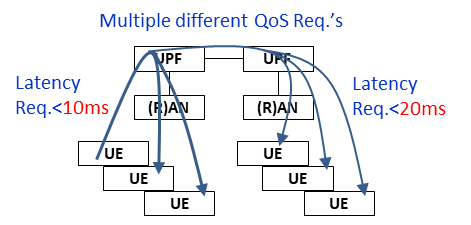 Figure 6.7.1-1: Group communication enhancements for SEI (Smart Energy and Infrastructure)6.7.2	Functional DescriptionFigure 6.7.2-1 depicts the concept of the solution.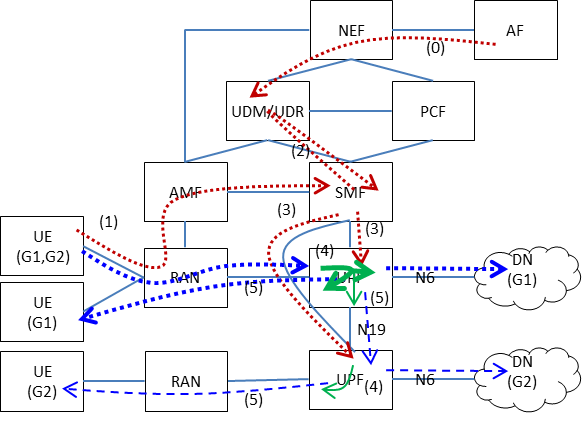 Figure 6.7.2-1: A PDU session with multiple groupsThe principles of this solution are like the following. The numbers of each bullet refer to those in Figure 6.7.2-1.-	A UE or an AF requests 5GS to configure new groups with different QoS's (0). UDM/UDR stores the group QoS information. SMF retrieves the information during PDU ession setup.-	A UE establish a PDU Session for the groups with explicit priorities or implicit priorities (e.g. the former of the list means the higher priority) (1). The UE provides list of group IDs with explicit priorities. For this, the UE provides an indication when it send PDU Session request to 5GC. It is assumed that the UE knows the group id via pre-configuration or via any other means.	For each group the PDU ession is accessing, there should have one QoS flow. For that, priorities among QoSs among groups are needed. It is also possible with implicit priorities when the QoS information includes priorities.	The SMF sets up the UPF forwarding table based on the groups and the SMF sets up the QoS flows based on the QoS requirements (2, 3, 4). For example, an UPF can be configured to forward the highest group traffic first, and then to forward the next-higher group traffic not overlapped with the previous traffic. -	The UE sends the traffic to the UPF with the highest QoS of the groups. The UPF forward the traffic to the UEs of a group with the QoS requirements of the group and to the UEs of another group with the dedicated QoS for the group. (5) For the UL packet, the UE just needs to send one copy to the PDU session on the QoS flow with most strict QoS requirements, and UPF is responsible for distribution of packet to different groups with different QoS. The usage of QoS rules may also need to know priorities among QoS's among groups.6.7.3	Procedures6.7.4	Impacts on existing entities and interfaces7	Overall Evaluation7.X	Key Issue #<X>: <Key Issue Title>Editor's note:	This clause will provide a general evaluation and comparison of the solutions per Key Issue #<X>.8	ConclusionsEditor's note:	This clause will capture conclusions for the study.Annex A (informative):
Change history3GPP TR 23.700-74 V0..0 (2022-)3GPP TR 23.700-74 V0..0 (2022-)Technical ReportTechnical Report3rd Generation Partnership Project;Technical Specification Group Services and System Aspects;Study on generic group management, exposure and communication enhancements (GMEC)(Release 18)3rd Generation Partnership Project;Technical Specification Group Services and System Aspects;Study on generic group management, exposure and communication enhancements (GMEC)(Release 18)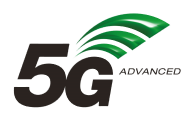 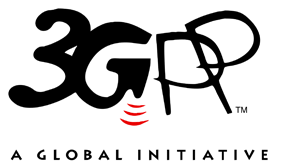 The present document has been developed within the 3rd Generation Partnership Project (3GPP TM) and may be further elaborated for the purposes of 3GPP.
The present document has not been subject to any approval process by the 3GPP Organizational Partners and shall not be implemented.
This Specification is provided for future development work within 3GPP only. The Organizational Partners accept no liability for any use of this Specification.
Specifications and Reports for implementation of the 3GPP TM system should be obtained via the 3GPP Organizational Partners' Publications Offices.The present document has been developed within the 3rd Generation Partnership Project (3GPP TM) and may be further elaborated for the purposes of 3GPP.
The present document has not been subject to any approval process by the 3GPP Organizational Partners and shall not be implemented.
This Specification is provided for future development work within 3GPP only. The Organizational Partners accept no liability for any use of this Specification.
Specifications and Reports for implementation of the 3GPP TM system should be obtained via the 3GPP Organizational Partners' Publications Offices.3GPPPostal address3GPP support office address650 Route des Lucioles - Sophia AntipolisValbonne - FRANCETel.: +33 4 92 94 42 00 Fax: +33 4 93 65 47 16Internethttp://www.3gpp.orgCopyright NotificationNo part may be reproduced except as authorized by written permission.
The copyright and the foregoing restriction extend to reproduction in all media.© 2022, 3GPP Organizational Partners (ARIB, ATIS, CCSA, ETSI, TSDSI, TTA, TTC).All rights reserved.UMTS™ is a Trade Mark of ETSI registered for the benefit of its members3GPP™ is a Trade Mark of ETSI registered for the benefit of its Members and of the 3GPP Organizational Partners
LTE™ is a Trade Mark of ETSI registered for the benefit of its Members and of the 3GPP Organizational PartnersGSM® and the GSM logo are registered and owned by the GSM AssociationKey IssuesKey IssuesKey IssuesKey IssuesKey IssuesSolutions#1#2#3#4#5#1X#2X#3X#4X#5X#6X#7XChange historyChange historyChange historyChange historyChange historyChange historyChange historyChange historyDateMeetingTDocCRRevCatSubject/CommentNew version2022-02SA2#149ES2-2200646---Proposed skeleton approved at S2#149E0.0.02022-02SA2#149E---Updated with approved pCRs at S2#149E. S2-2200646 (skeleton), S2-2200647, S2-2201555, S2-2201556, S2-2201557, S2-2201558, S2-2201559, S2-2201560, S2-2201561, S2-2201562, S2-2201563, S2-2201564, S2-2201565, S2-2201566, S2-22015670.1.0